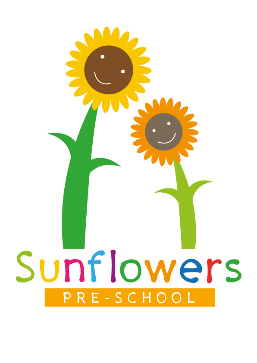    Dear Parents/Carers,Firstly, happy new year to you all! I hope you had a wonderful break with your families celebrating and enjoying a well-deserved rest. Welcome to the first newsletter of 2019- I have kept a lot of the items the same as we have new parents joining us, hopefully they will be welcome reminders!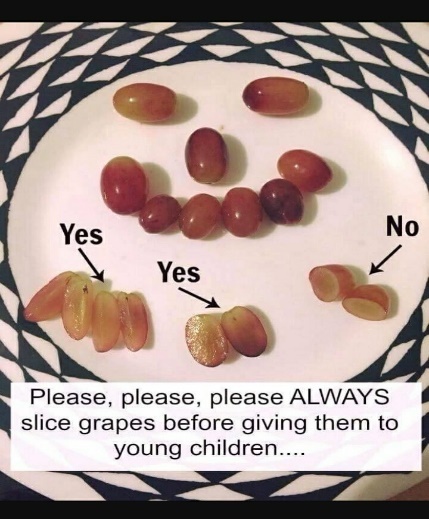 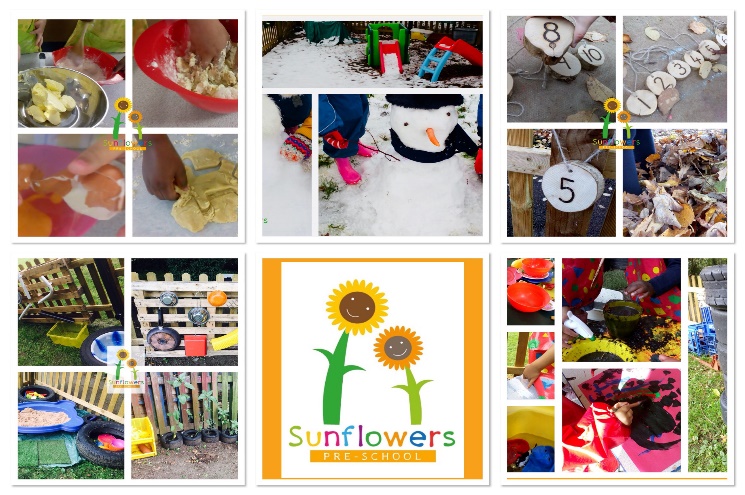 